Классный час «Синичкин день»Данное занятие предназначено для обучающихся 1-2 классов. Цель мероприятия:  формирование у обучающихся  ценностного представления  о зимующих птицах родного края.Задачи:познакомить детей с зимующими птицами, с разными видами синиц;расширить представления детей о  всероссийских праздниках;способствовать формированию у детей потребности общения с природой и окружающим миром. вовлечь детей в творческую и практическую деятельность   по охране и защите зимующих птиц;способствовать формированию в детях ответственности за «братьев наших меньших»Методы и приемы проведения  занятия: рассказ, беседа, объяснение, демонстрация, игра.Форма проведения: классный часХод занятия:Добрый день ребята, гости. Сегодня мы собрались с вами, чтобы поговорить о братьях наших меньших. А о ком будем говорить, нужно угадать.Маленькая птичка-Просто невеличка.Синенькое горлышко, А сама, как солнышко.Желтенькое брюшко – воробья подружка.    (Синица)Верно, сегодня мы будем с вами говорить о птицах и более подробно остановимся на синичках.12 ноября русский народ отмечает праздник «Зиновий – синичкин». Суть Синичкиного дня – помощь и поддержка маленьких птичек.  Считается, что именно с этого дня синицы и другие зимующие птицы – снегири, клесты, сойки, свиристели, поползни и другие начинают прилетать поближе к жилью человека. В этот день люди развешивают кормушки и готовят для птиц полезную подкормку на зиму: семечки подсолнечника, тыквы, крупы и несоленое сало. По вере наших предков синицы приносили в дом счастье, поэтому люди старались их всячески приманить: устанавливали кормушки, развешивали веревочки с кусочками сала. «Кормите птиц зимой – они помогут вам весной» - говорили наши предки, подразумевая, что птицы, спасаясь от голода зимой, помогут защитить будущий урожай от насекомых – вредителей. «Загадки о птицах»Кто летает, кто стрекочет —               Рассказать нам новость хочет? (Сорока)Грудка ярче, чем заря,У кого? (У снегиря)Словно кошки не боится —Собирает крошки,А потом на ветку — прыгИ чирикнет: «Чик-чирик!» (Воробей)Как лиса среди зверей,Эта птица всех хитрей.Прячется в зеленых кронах,А зовут ее ... (ворона).Северные гостиКлюют рябины грозди,Так нарядны и ярки,На головках — хохолки! (Свиристели)Под крышей я леплю гнездоИз комочков глины.Для птенчиков стелю на дноПуховую перину. (Ласточка)Хоть снега лежат везде, У нее птенцы в гнезде. (Клёст). «Угадай чей голос?»Учитель по очереди включает аудиозапись голоса птиц, дети угадывают.Воробей, сорока, жаворонок, свиристель, ворона, иволга, дикие гуси, сова, синица. -А знаете ли вы, что название «синица» произошло вовсе не от синего оперения этих птиц, как многие могут подумать. Свое имя они получили за звонкие песни, напоминающие перезвон колокольчика: «Зинь – зинь!», «Си – ни – си – си – ни…», «Си – ний – си – ний – си – ний», «Зин – зи – вер я!».-Ребята существует несколько видов синиц и с некоторыми мы сейчас познакомимся. 
Белая лазоревка                                                                   Большая синица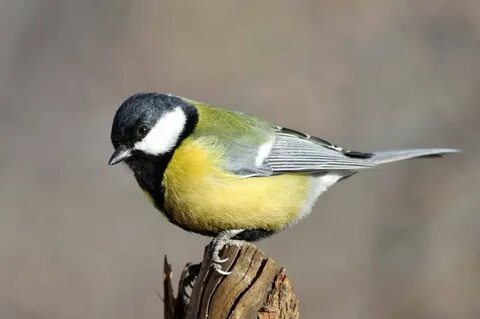 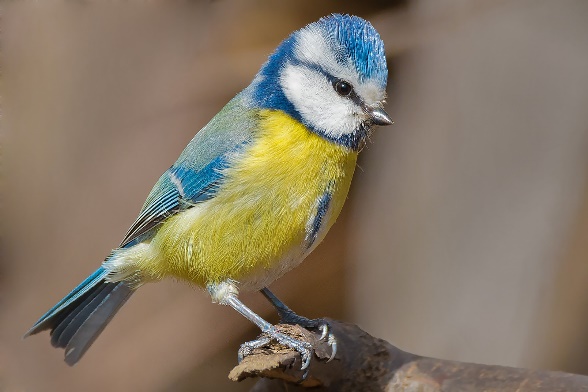 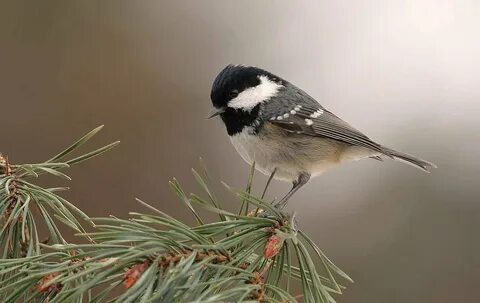 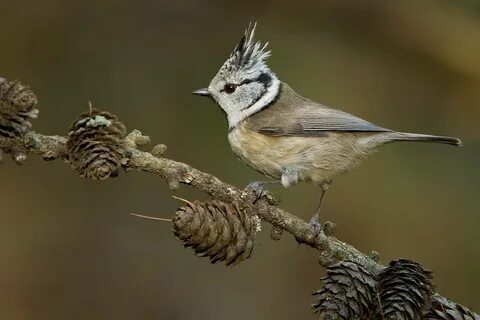               Московка                                                                                Хохлатая синица«Соотнеси описание птицы с картинкой».Мелкая (мельче воробья), очень светло окрашенная, подвижная и крикливая птица. Благодаря уникальному сочетанию белых и синих тонов окраски хорошо отличается от остальных синиц.Грудка у неё жёлтая с чёрной матовой широкой полоской посередине, на голове чёрная блестящая шапочка с металлическим отливом, на затылке желтовато-белое пятно, а щёки белоснежные.Самая маленькая из наших синиц, она лишь немного больше королька. Цвета оперения неброские: низ светло-серый или грязно-белый. Спина и крылья сизо-серые, голова и горло черные. Хорошо выделяются белые щеки и зашеек.Самец и самка окрашены сходно. Верх тела серовато-коричневый, низ беловатый с охристым налетом на боках и подхвостье. На затылке шапочка переходит в заостренный хохолок, его высота и угол наклона могут меняться в зависимости от настроения птицы.«Корм для птиц». Детям предлагается отобрать корм для птиц ( семечки, пшено, хлеб, сало, шоколад, чипсы, семена тыквы и т.д.), что можно, а что нельзя класть в кормушку.«Знак охраны птиц»Нарисовать знак охраны птиц.Ребята демонстрируют знак, который нарисовали, а другие ребята отгадывают, что означает.- Покормите птиц зимой!Пусть со всех концов к вам слетятся, как домой, стайки на крыльцо.Не богаты их корма, горсть одна нужна.Горсть одна нужна – и не страшна будет им зима.